جدول الساعات المكتبية 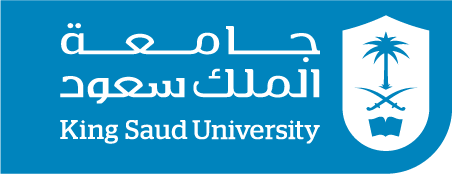 7-88 - 99-1010-1111-1212-11-22-3الاحدالمقرر641 ريض641 ريض243 ريض499 ريضس.مس.مس.مالاحدالقاعة2أ 1362أ 1361أ 1102أ 1602أ 1602أ 1602أ 160الاثنينالمقررالاثنينالقاعةالثلاثاءالمقررس.م641 ريض243 ريض499 ريضس.مس.مس.مالثلاثاءالقاعة2أ 1602أ 1361أ 1102أ 1602أ 1602أ 1602أ 160الأربعاءالمقررس.مس.مس.مالأربعاءالقاعة2أ 1602أ 1602أ 160الخميسالمقرر243 ريض499 ريضالخميسالقاعة1أ 1102أ 160